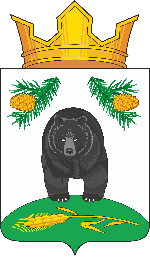 АДМИНИСТРАЦИЯ НОВОКРИВОШЕИНСКОГО СЕЛЬСКОГО ПОСЕЛЕНИЯПОСТАНОВЛЕНИЕ04.06.2020                                                                                                                  № 49с. НовокривошеиноКривошеинского районаТомской областиО внесении изменений в постановление Администрации Новокривошеинского сельского поселения от 10.12.2018 № 123           На период временной нетрудоспособности и отпуска Глазачевой Любови АлександровныПОСТАНОВЛЯЮ:             1. Внести изменение в постановление Администрации Новокривошеинского сельского поселения от 10.12.2018 № 123 «Об утверждении состава комиссии по соблюдению требований к служебному поведению и урегулированию конфликта интересов муниципальных служащих муниципального образования Новокривошеинского сельского поселения»:	1) в пункте 4 Постановления слова «Глазачеву Л.А.» заменить на слова «Говязову Ю.В.»;	2) в пункте 1 Приложения слова «Глазачева Л.А.» заменить на «Говязова Ю.В.».	2. Настоящее постановление вступает в силу со дня его подписания.           2.  Контроль за выполнением настоящего постановления оставляю за собой.Глава Новокривошеинского сельского поселения                                            А.О. Саяпин(Глава Администрации)